DSG FISHING Introduces the Harlow 2.0 Technical Rain Bib/Pant and Jacket for Female AnglersExperience Unparalleled Protection from the Elements with DSG Outerwear's Premium Waterproof GearMadison, WI –  DSG Outerwear, premier makers of the most technical, high-performance and size-inclusive outdoor apparel for women and youth, is proud to announce the latest additions to its popular Harlow line of rain gear, the new Harlow 2.0 Technical Rain Bib/Pant and Jacket. The 100-percent waterproof set is designed specifically to provide female anglers of all sizes with ultimate protection and comfort in wet weather conditions.Designed by women for women, the Harlow 2.0 collection provides outstanding protection from the elements, allowing anglers to enjoy a full day of fishing fun. The Harlow 2.0 bib is DSG's most technical rain bib, constructed from German-made Sympatex® premium technical fabric known for its high waterproof and breathability rating. The bib undergoes rigorous rain chamber testing to ensure the garment, taped seams, and waterproof zippers are completely waterproof. With a focus on versatility, the upper bib can be zipped off and converted into pants, and a drop seat feature allows for quick access for when nature calls. Key features of the Harlow 2.0 Technical Bib/Pant include YKK® AquaGuard zippers, a two-way drop seat construction with multiple sliders for venting and temperature regulation, large front pockets, adjustable tabs on the side of the waistband for added comfort, and an adjustable inseam from 34.5" to 28.5". Reflective DSG logo patches, reflective cord zipper pulls, and a rubber tool holder on the upper bib provide added functionality and safety.The Harlow 2.0 jacket is DSG's most technical rain jacket. Also crafted with the Sympatex® three-layer premium technical fabric, the jacket delivers 25 hours of waterproof capabilities.  Designed with female anglers in mind, the jacket offers high waterproof and breathability ratings, ensuring optimal comfort and protection. The jacket also features a vented hood and side ventilation for temperature regulation; YKK® AquaGuard zippers which further keep wearers dry should inclement weather come into play; a 2-way center front zipper for added comfort when sitting; plus, adjustable cuff closures and lycra wrist gaiters for a secure fit. Reflective DSG logo patches, DSG logo heat transfers, and reflective cord zipper pulls enhance visibility and safety. The jacket also incorporates large roomy pockets, a chest pocket with a terry cloth hand wipe, and multiple d-rings and rubber tool holders for convenient storage of smaller gear items.Both the Harlow 2.0 Technical Rain Bib/Pant and Jacket are available in sizes XXS-5XL, offering a wide range of options for female anglers. About DSG OuterwearDSG Outerwear was conceived in 2010 by Wendy Gavinski after many years of personal frustration with the limited selection of women's outerwear for active outdoor lifestyles. The goal – create a line of clothing and gear that meets the need for a functional and feminine fit, including plus sizes. The company produces a wide range of clothing options for hunting, fishing, ice fishing and snowmobiling. DSG Outerwear uses the highest quality materials and components built by designers and production specialists with over 40 years of experience in making quality outerwear. The company produces everything from highly functional performance layering pieces to insulated jackets, bibs, pants footwear and accessories that are perfect for all types of outdoor activities, even in the coldest weather. Women’s outerwear designed by women to fit women of all shapes and sizes and built to perform. Learn more at www.DSGOuterwear.com. 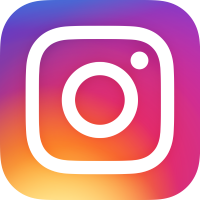 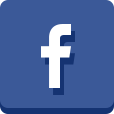 Editor’s Note: For hi-res images and releases, please visit our online Press Room at www.full-throttlecommunications.com